Office of Massachusetts Attorney GeneralMaura HealeyOpioid Recovery and Remediation Fund Advisory CouncilMay 14, 2021AG EnforcementAG Support for the Fund© 2021 Massachusetts Office of the Attorney GeneralPurdue and the Sacklers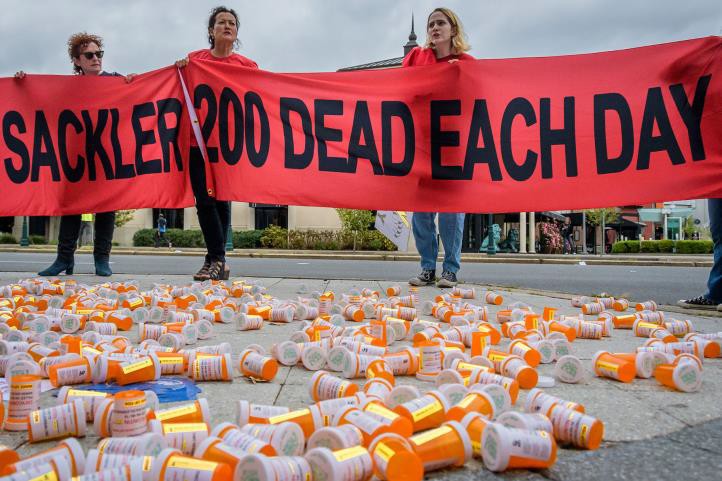 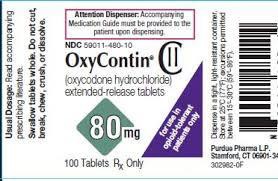 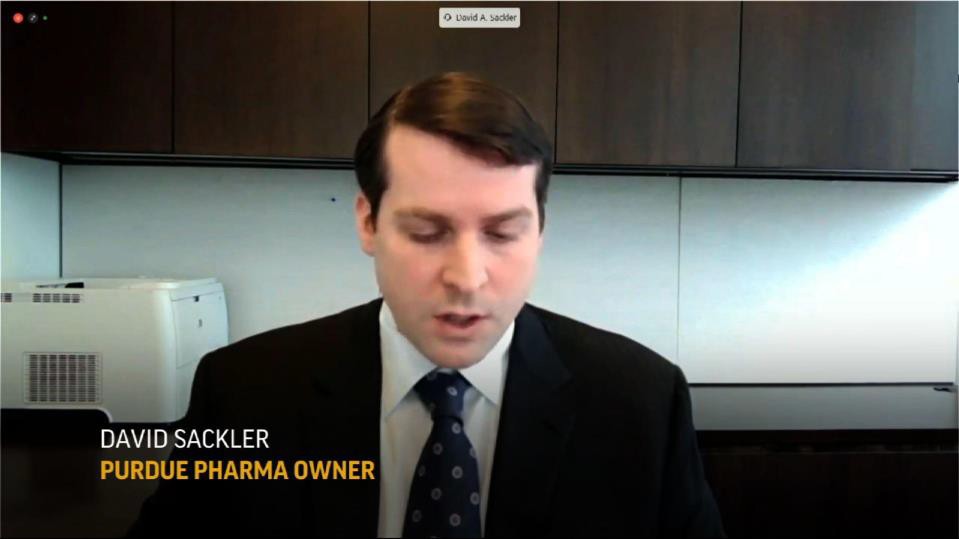 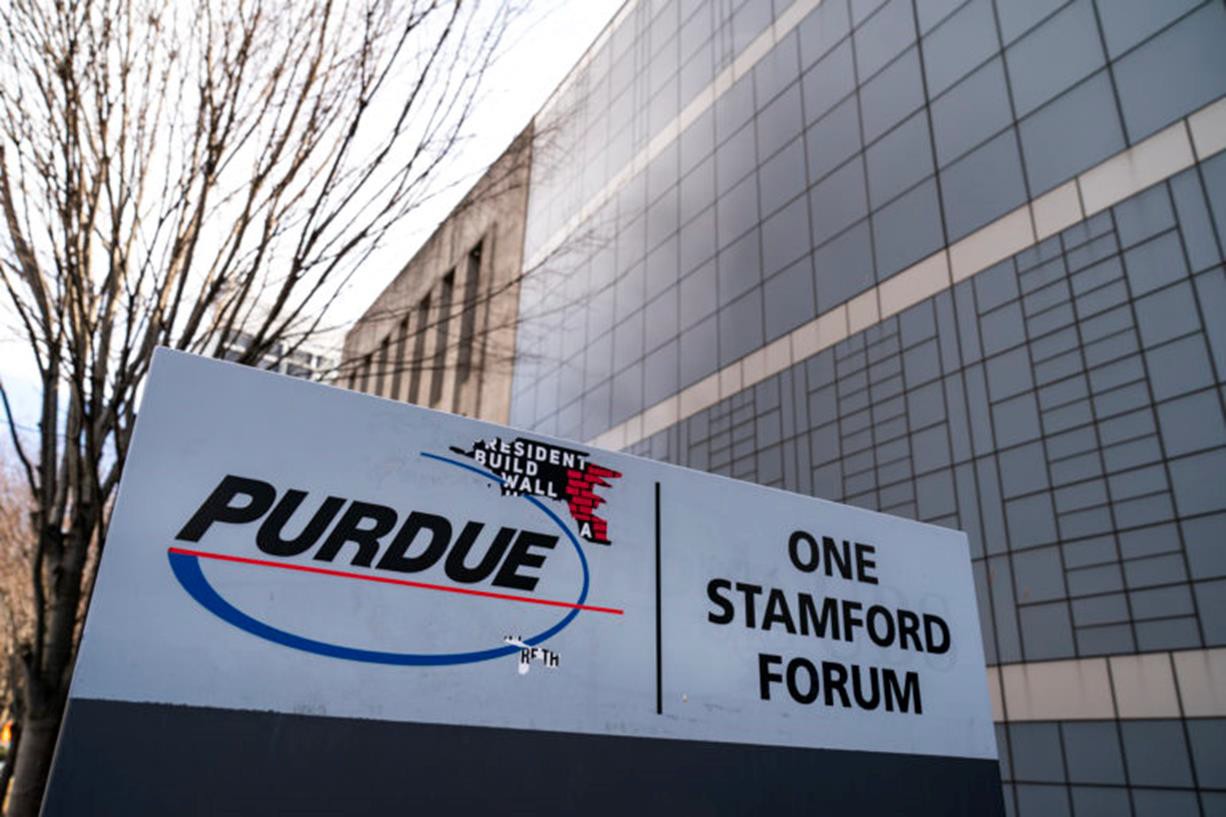 © 2021 Massachusetts Office of the Attorney GeneralKey Purdue Consultants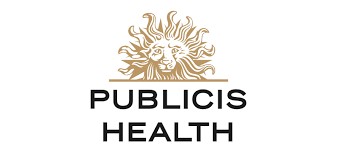 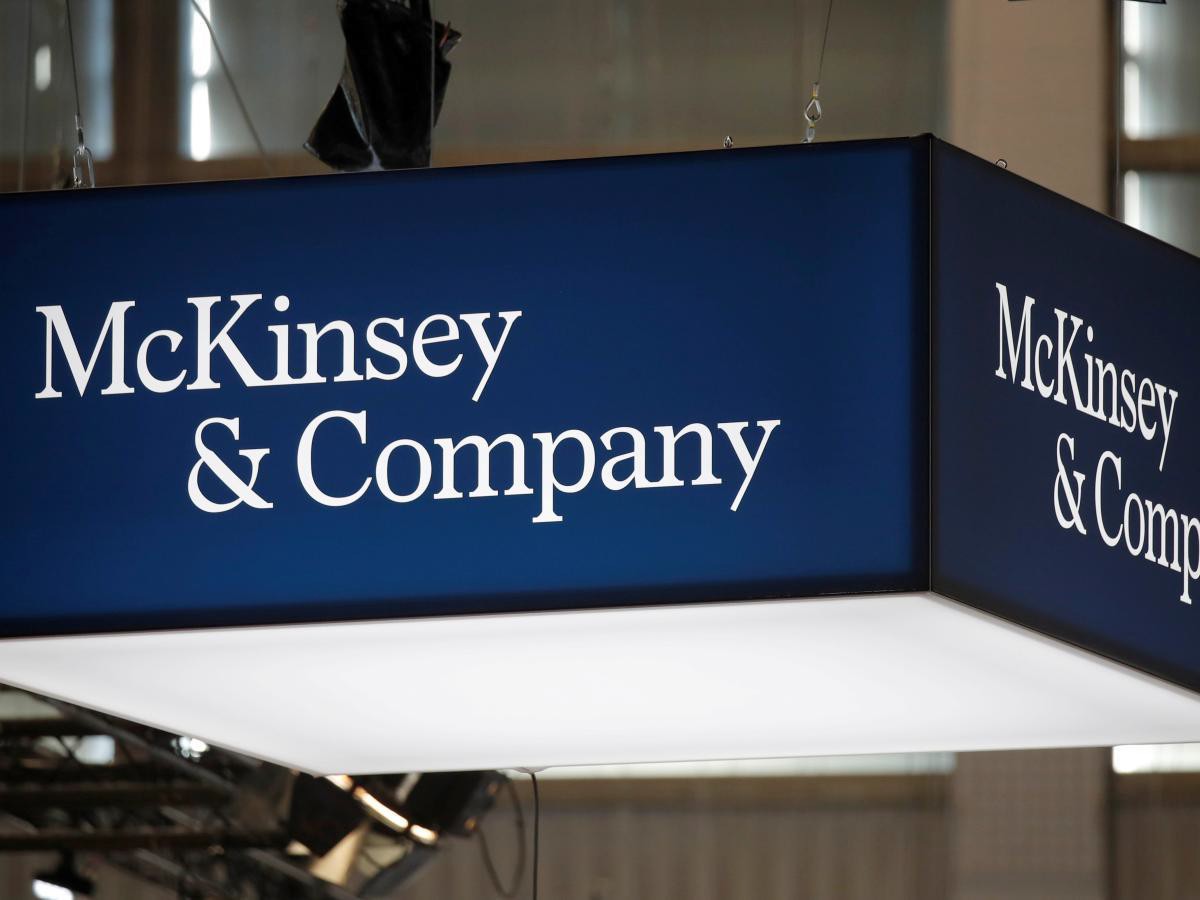 © 2021 Massachusetts Office of the Attorney GeneralOther Opioid Manufacturers and Distributors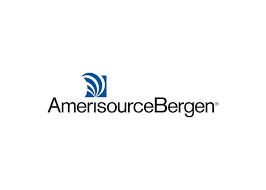 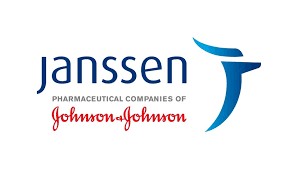 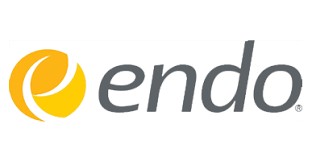 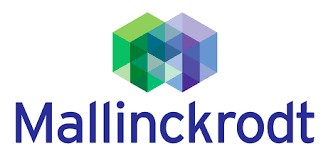 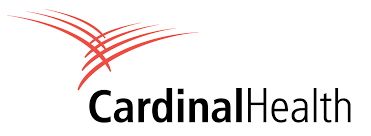 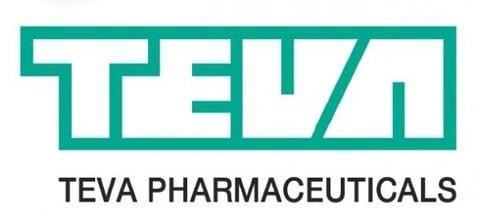 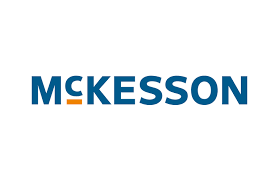 © 2021 Massachusetts Office of the Attorney GeneralOpioid Recovery and Remediation Fund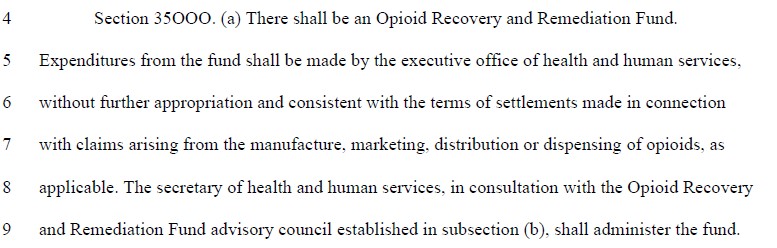 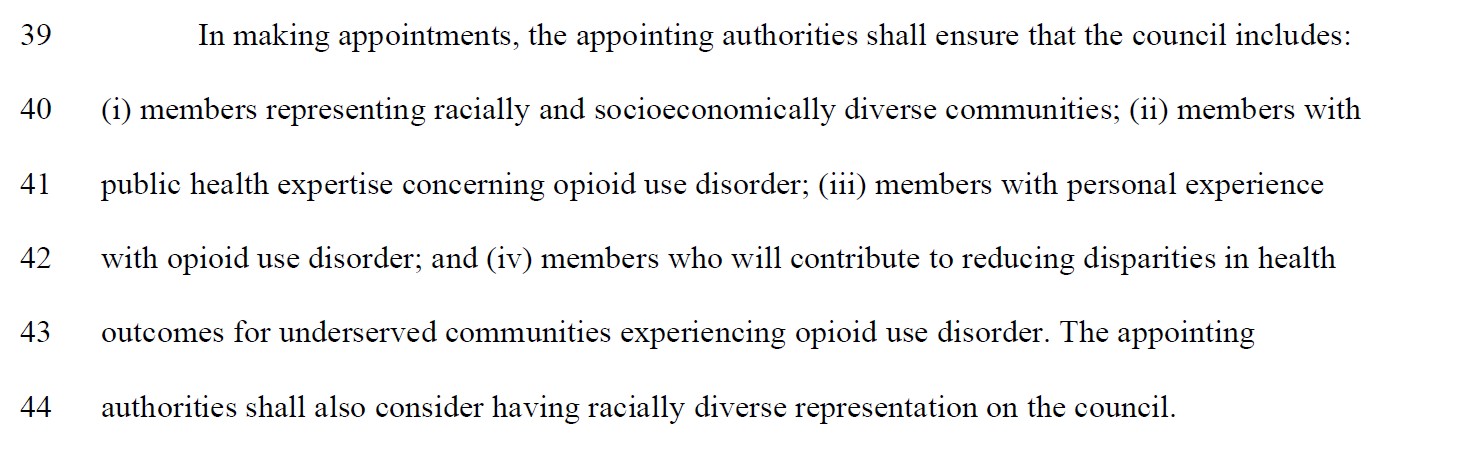 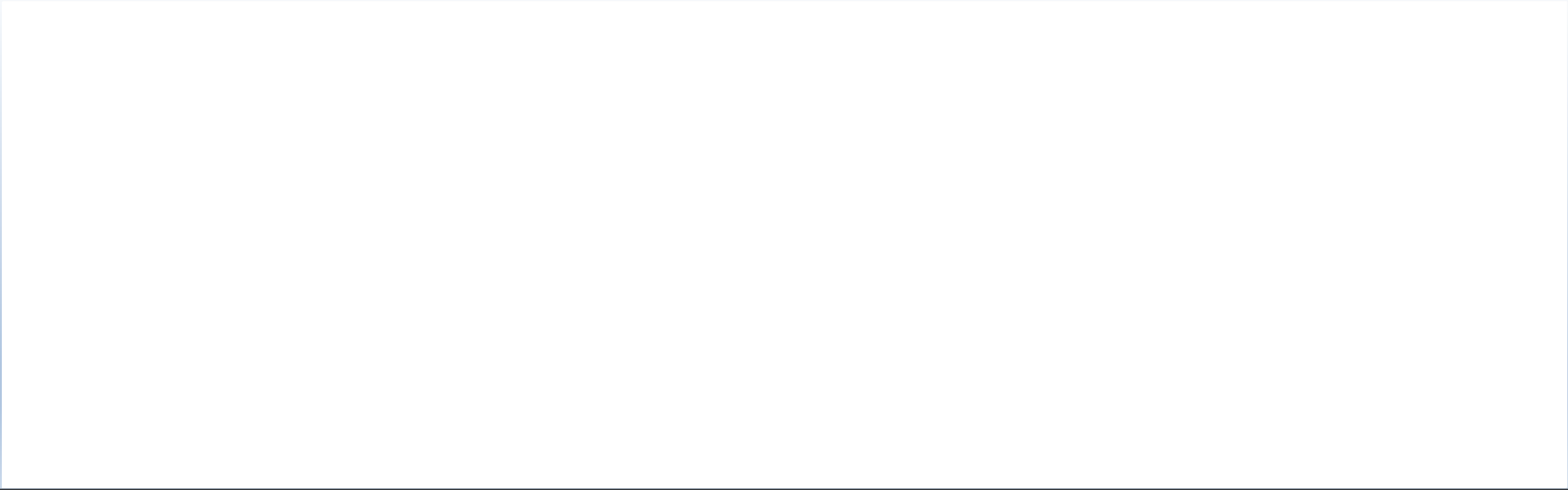 © 2021 Massachusetts Office of the Attorney GeneralTransparency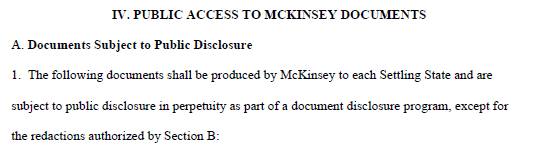 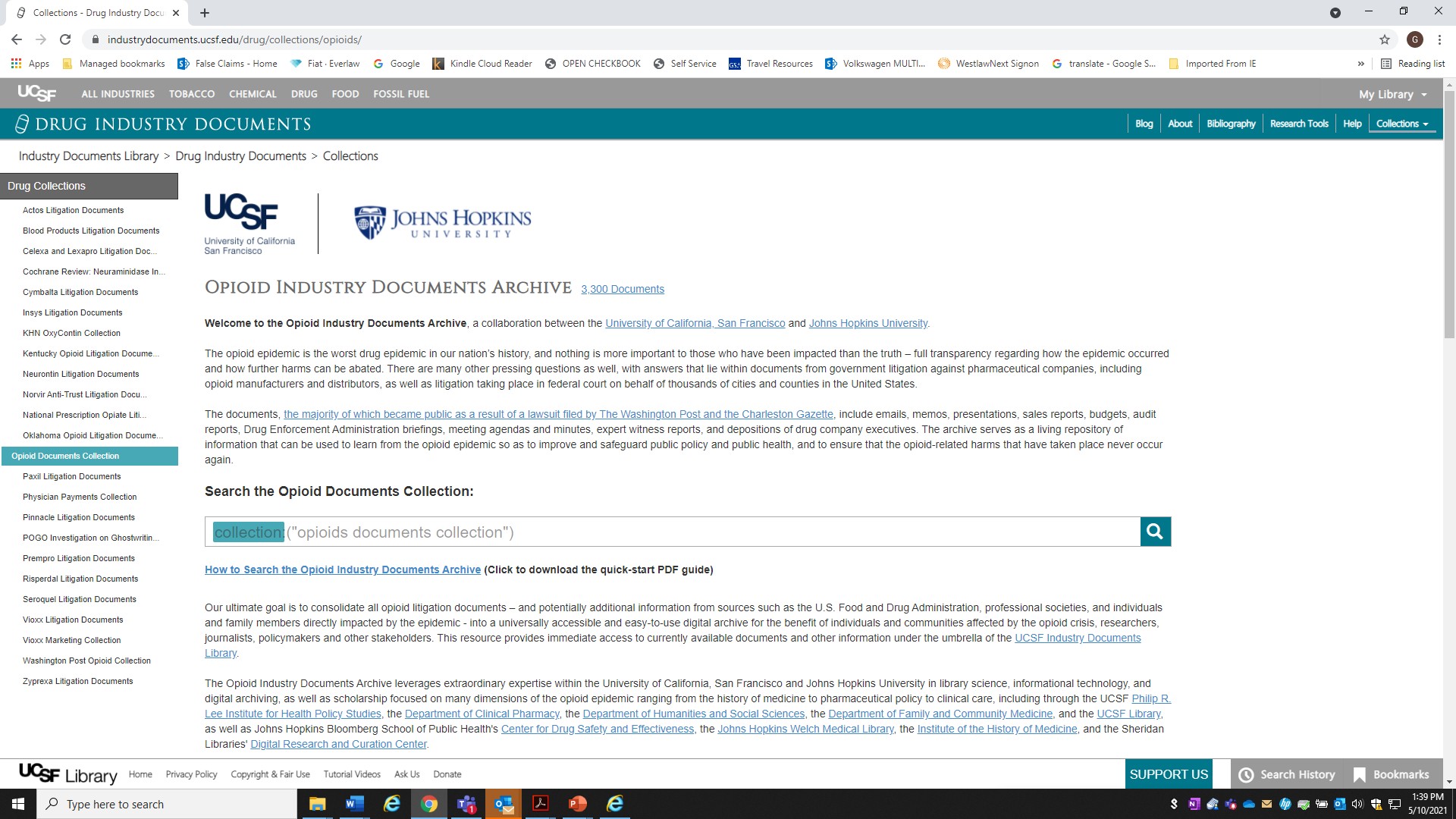 © 2021 Massachusetts Office of the Attorney GeneralThe work to hold the industry accountable continues!Thank you for your service.Questions?gillian.feiner@mass.gov© 2021 Massachusetts Office of the Attorney General